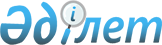 Жер салығының базалық мөлшерлемелерін арттыру туралы
					
			Күшін жойған
			
			
		
					Қостанай облысы Денисов ауданы мәслихатының 2018 жылғы 4 қыркүйектегі № 222 шешімі. Қостанай облысының Әділет департаментінде 2018 жылғы 27 қыркүйекте № 8049 болып тіркелді. Күші жойылды - Қостанай облысы Денисов ауданы мәслихатының 2022 жылғы 13 сәуірдегі № 26 шешімімен
      Ескерту. Күші жойылды - Қостанай облысы Денисов ауданы мәслихатының 13.04.2022 № 26 шешімімен (алғашқы ресми жарияланған күнінен кейін күнтізбелік он күн өткен соң қолданысқа енгізіледі).
      2017 жылғы 25 желтоқсандағы "Салық және бюджетке төленетін басқа да міндетті төлемдер туралы" (Салық кодексі) Қазақстан Республикасы Кодексі 509-бабының 5-тармағына сәйкес, Денисов аудандық мәслихаты ШЕШІМ ҚАБЫЛДАДЫ:
      1. Қазақстан Республикасының жер заңнамасына сәйкес пайдаланылмайтын ауыл шаруашылығы мақсатындағы жерге жер салығының базалық мөлшерлемелері он есеге арттырылсын.
      2. Осы шешім алғашқы ресми жарияланған күнінен кейін күнтізбелік он күн өткен соң қолданысқа енгізіледі.
					© 2012. Қазақстан Республикасы Әділет министрлігінің «Қазақстан Республикасының Заңнама және құқықтық ақпарат институты» ШЖҚ РМК
				
      Аудандық мәслихаттың кезектен

      тыс сессиясының төрайымы

К. Амантаева

      Денисов аудандық мәслихатының хатшысы

А. Мұрзабаев
